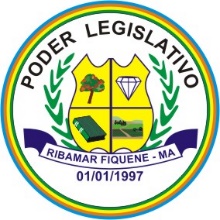 ESTADO DO MARANHÃO CÂMARA MUNICIPAL DE RIBAMAR FIQUENEGabinete da Presidência PAUTAAPRESENTAÇÃO, DISCUSSÃO E VOTAÇÃO DE 01 ENCAMINHAMENTO DE VETO E 01 PROJETO DE LEI ORDINÁRIO, SENDO: .♦ VETO Á EMENDA MODIFICATIVA REALIZADA NO PROJETO DE LEI Nº 027/2023, (Lei Municipal Nº316/2023), “Que autoriza o Poder Executivo a contratar operação de crédito com o Banco do Brasil S.A, E dá outras providências”. De autoria do Poder Executivo.♦ PROJETO DE LEI ORDINÁRIA Nº001/2024, ‘’Dispõe sobre a reorganização Administrativa da Câmara Municipal de Ribamar Fiquene-MA, e dá outras providências.” De autoria da Mesa Diretora.